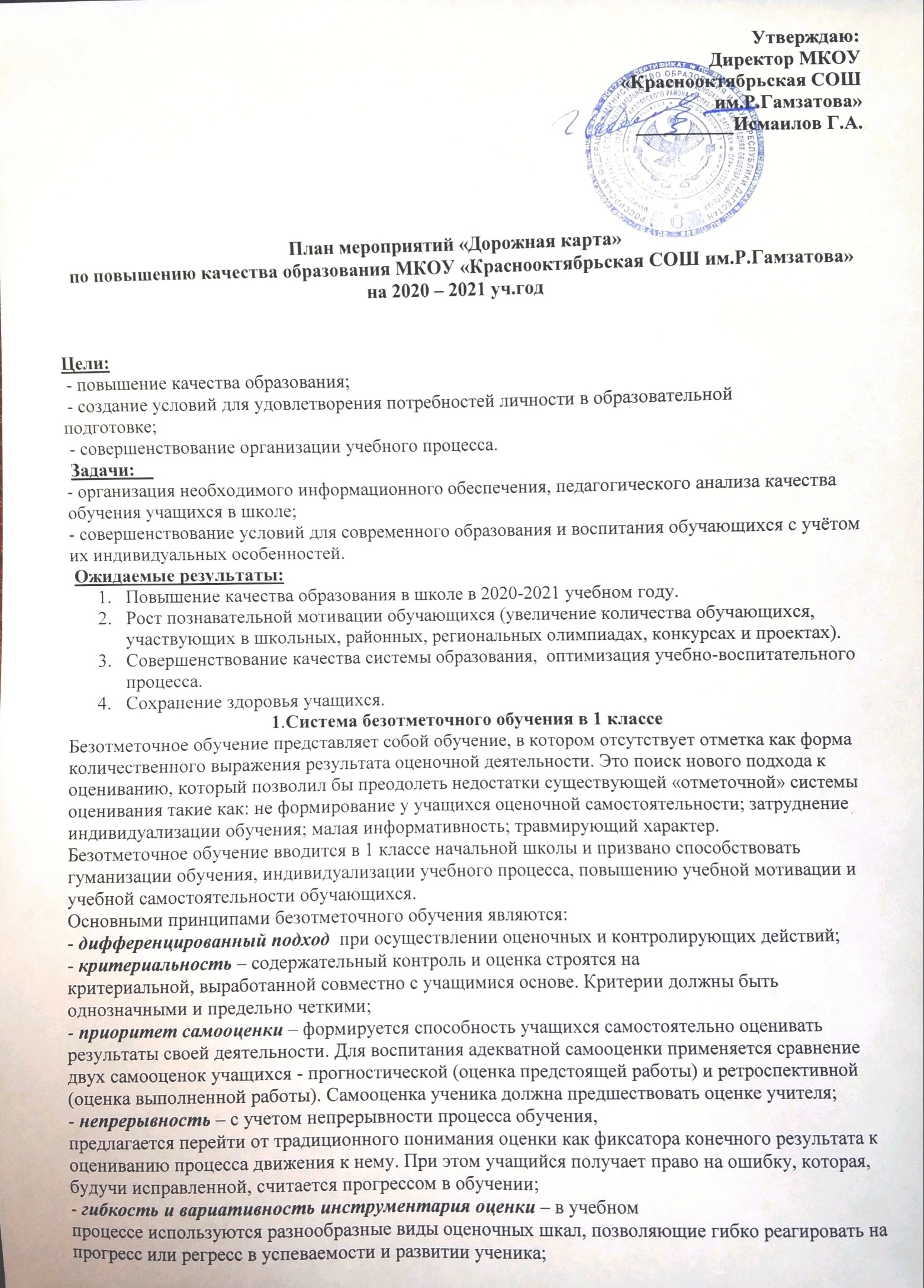 - сочетание качественной и количественной составляющих оценки – качественная составляющая обеспечивает всестороннее видение способностей учащихся, позволяет отражать такие важные характеристики, как коммуникативность, умение работать в группе, отношение к предмету, уровень прилагаемых усилий, индивидуальный стиль мышления и т.д. Количественная позволяет выстраивать шкалу индивидуальных приращений учащихся, сравнивать сегодняшние достижения ученика с его же успехами некоторое время назад,сопоставлять полученные результаты с нормативными критериями. Сочетание качественной и количественной составляющих оценки дает наиболее полную и общую картину динамики развития каждого ученика с учетом его индивидуальных особенностей;- естественность процесса контроля и оценки – контроль и оценка
должны проводиться в естественных для учащихся условиях, снижающих стресс и напряжение. В характеристику учебно-познавательной деятельности школьников включаются результаты наблюдений за их учебной работой в обычных условиях.2. Система контроля индивидуальных достиженийобучающихся 2-11 классов.Основные виды контроля:- по месту в процессе обучения:- предварительный контроль, позволяющий определить исходный уровень обученности и развития учащихся;- текущий контроль, позволяющий определять уровень развития учащихся и степень их продвижения в освоении программного материала;- итоговый контроль, определяющий итоговый уровень знаний учащихся по предметам и степень сформированности основных компонентов учебной деятельности школьников;- по содержанию:- прогностический или планирующий контроль, определяющий последовательность выполнения операций учебного действия или его операционный состав до начала реального выполнения действия;- пооперационный контроль, управляющий правильностью, полнотой и последовательностью выполнения операций, входящих в состав действия;- контроль по результату, сравнивающий фактический результат или выполненную операцию с образцом после осуществления учебного действия;- по субъектам контрольно-оценочной деятельности:- внешний контроль, осуществляемый педагогом или одноклассниками (взаимоконтроль и взаимооценка);- внутренний или рефлексивный контроль, осуществляемый учащимся и обращенный на понимание принципов построения и осуществления собственной деятельности (самоконтроль и самооценка).К главным критериям, самоконтроля и самооценки, а также контроля и оценки относятся следующие:- усвоение предметных знаний, умений и навыков, их соответствие требованиям государственной программы и ФГОС;- сформированность УУД (умения наблюдать, анализировать, сравнивать, классифицировать, обобщать, связно излагать мысли, творчески решать учебную задачу);- развитость познавательной активности и интересов, прилежания и старания;- сформированность познавательной активности и интересов, прилежания и старания.Основной функцией самооценки и самоконтроля на начальном этапе обучения является определение учеником границ своего знания-незнания, своих потенциальных возможностей, а также осознание тех проблем, которые еще предстоит решить в ходе осуществления учебной деятельности.Конечная цель обучения - формирование у учащихся адекватной самооценки и развитие учебной самостоятельности в осуществлении контрольно-оценочной деятельности.3. Формы контроля и оценкиСодержательный контроль и оценка предметных результатов учащихся предусматривает выявление индивидуальной динамики качества усвоения предмета ребенком и не допускает сравнения его с другими детьми.Для отслеживания уровня усвоения знаний и умений используются:- стартовые (входной контроль) проверочные работы;- текущие проверочные работы;- итоговые проверочные работы;- тестовые диагностические работы;- устный опрос;- проверка сформированности навыков чтения;- “портфолио” ученика.Стартовая работа проводится в начале учебного года и определяет актуальный уровень знаний учащихся, необходимый для продолжения обучения. На основе полученных данных учитель организует коррекционно-дифференцированную работу по теме “Повторение” (во всех классах).Текущий контроль позволяет фиксировать степень освоения программного материала во время его изучения. Учитель в соответствии с программой определяет по каждой теме объем знаний и характер специальных умений и навыков, которые формируются в процессе обучения.Тестовая диагностическая работа (“на входе” и “выходе”) включает в себя задания, направленные на проверку пооперационного состава действия, которым необходимо овладеть учащимся в рамках данной учебной задачи.Тематическая проверочная работа проводится по ранее изученной теме, в ходе изучения следующей на этапе решения частных задач, позволяет фиксировать степень освоения программного материала во время его изучения. Учитель в соответствии с программой определяет по каждой теме объем знаний и характер специальных умений и навыков, которые формируются в процессе обучения. Тематические проверочные работы проводятся после изучения наиболее значительных тем программы.Итоговая проверочная работа проводится в конце учебного полугодия, года. В первом классе – только в конце учебного года. Включает все основные темы учебного периода.«Портфолио» ученика (демонстрация достижений ученика с предъявлением накопленного в течение года материала) представляет собой подборку личных работ ученика, в которые могут входить творческие работы, отражающие его интересы, лучшие работы, отражающие прогресс ученика в какой-либо области, продукты учебно-познавательной деятельности ученика – самостоятельно найденные информационно-справочные материалы из дополнительных источников, доклады, сообщения и пр.Результаты итоговой и промежуточной аттестации фиксируются в журнале. Проводится поэлементный анализ выполненной работы, составляется план коррекционной работы. По иностранному языку проверяется владение основными видами речевой деятельности: аудированием, говорением, чтением, письмом.Качественная характеристика знаний, умений и навыков составляется на основе содержательной оценки учителя, рефлексивной самооценки ученика и публичной демонстрации (представления) результатов обучения за год.Количественная характеристика знаний, умений и навыков определяется на основе результатов проверочных работ по предмету.Все виды контрольно-оценочных работ по учебным предметам оцениваются в процентном отношении к максимально возможному количеству баллов, выставляемому за работу.Итоговый результат усвоения предмета определяется в конце
учебного года на основании промежуточных результатов изучения отдельных тем программы и итоговой контрольной работы по предмету.4. Взаимодействие участников образовательного процесса в процессе обучения.Для информирования родителей о результатах обучения и развития учащихся ежедневно ведется учет успеваемости и посещаемости учащихся в дневниках и журналах, в конце каждого триместра классные руководители проводит родительские собрания, а учителя предметники индивидуальные консультации.Между учителями, учащимися, родителями учащихся и администрацией школы в рамках обучения устанавливаются отношения равноправного сотрудничества.5. План мероприятий по повышению качества образования выпускников6. Работа учителей-предметников школы с учащимися по повышению качества образованияа) Годовая циклограмма работы с учащимися по повышению их уровня обученностиб) Возрастная циклограмма работы с учащимися по повышению их уровня обученностив) Работа учителей школы с родителями по повышению качества образования учащихся7. Критерии и показателисистемы оценки качества образования в школеСистема оценки качества образования включает в себя комплекс критериев, показателей и индикаторов, который в полной мере будет соответствовать задачам повышения качества образования на уровне учителя и школы.Критерий «Формирование функциональной грамотности (предметных компетенций)»Содержание критерия: Наличие знаний, умений и способностей обучающихся, обеспечивающих успешность освоения государственных образовательных стандартов и образовательных программ школы (способность применять знания на практике, способность к обучению, способность адаптации к новым ситуациям, воля к успеху).Данный критерий – один из самых важных и весомых. Он позволяет судить о профессионализме и эффективности работы учителя.  Критерий «Формирование социальных компетенций»Содержание критерия: Способность обучающихся брать на себя ответственность, участвовать в функционировании школьного самоуправления, способность быть лидером, способность работать самостоятельно.Критерий «Формирование поликультурных компетенций»Содержание критерия: Понимание различий между культурами, уважение к представителям иных культур, языков, религий.Критерий «Формирование коммуникативных компетенций»Содержание критерия: Владение навыками устного и письменного общения, умение урегулировать конфликты.Критерий « Формирование информационных компетенций»Содержание критерия: Владение современными информационными технологиями, понимание их силы и слабости, способность критически относиться к информации, распространяемой СМИ.Критерий «Формирование интеллектуальных компетенций»Содержание критерия: Непрерывное самообразование, формирование способности учиться на протяжении всей жизни.Критерий «Общекультурные компетенции»Содержание критерия: Духовно-нравственное развитие личности, её общая культура, личная этическая программа, направленные на формирование основы успешной саморазвивающейся личности в мире человека, природы и техники.Сроки проведенияМероприятияОтветственныеГде подводят итогиСентябрь1.Проверка календарно-тематического планирования.2.Беседы с выпускниками по выбору предметов для итоговой аттестации.3.Разработка комплекса мер, развивающих учебную мотивацию: творческие задания, система поощрения и др.Зам.директораСправка.Октябрь1.Изучение организации домашней работы выпускников.2. Смотр дидактического материала для самостоятельной  работы выпускников  при подготовке к ЕГЭ по математике, русскому языку, физике, биологии, обществознанию, английскому языку, истории, химии.3.Проведение школьного этапа Всероссийской олимпиады школьников по предметам.4.Проведение классных, совместно с учащимися, родительских собраний в 9 –х и 11 – х классах о выборе обучающимися предметов для сдачи итоговой аттестации в форме ЕГЭ и ОГЭ;о необходимости  подготовки материала для самостоятельной  работы выпускников  при подготовке к ЕГЭ и ОГЭ по математике, русскому языку, физике, биологии, обществознанию, английскому языку, химии, истории.В 11 классе родительское собрание об итоговом сочинении, как форме допуска к итоговой аттестации.Зам.директораУчителя-предметники.Классные руководители.Справка. Классные род.собрания.Ноябрь1.Посещение администрацией предметных курсов в 9,11 классах.2.Участие выпускников в школьных  и районных предметных олимпиадах3. Беседы с учащимися о выборе предметов для  пробных ЕГЭ4. Проверка тетрадей для контрольных работ учащихся 9, 11 классов.ДиректорЗам.директораСовещание при директоре.Декабрь1.Классно-обобщающий контроль в 11 классе.2. Административные контрольные работы за 1 полугодие по всем предметам в 9 и 11 классах.3.Анализ участия выпускников в районных олимпиадах и результатов пробных ЕГЭ и ОГЭ.4. Подведение итогов обучения выпускников  по математике и русскому языку в I полугодии.5. Организация дополнительных занятий с учащимися, имеющими спорные оценки по предмету, а так же со слабоуспевающими.6. Проведение промежуточного контроля знаний.ДиректорЗам.директораУчителя-предметники.ПедсоветЯнварь 1.Проверка прохождения учебных программ и выполнения стандартов по предметам.2.Организация дополнительных индивидуальных занятий с учащимися, имеющими трудности в усвоении базисного компонента по русскому языку и математике.3. Проверка классных журналов  с целью выявления накопляемости  отметок и объективности их выставления.4. Беседы с учителями по организации контроля  усвоения учебного материала.5. Проведение классных, совместно с учащимися, родительских собраний о качестве подготовки к итоговой аттестации; о правилах поведения обучающимися в ППЭ (о недопустимости использования сотовых телефонов, справочного материала и тд.)ДиректорЗам.директораУчителя-предметники.Классные руководителиСправка.Классные собрания.Февраль1.Классно-обобщающий контроль в 9 классе.2. Проверка тетрадей для контрольных работ учащихся 5-8, 10 классов.3. Взаимопосещение уроков и элективных курсов по подготовке к ЕГЭ по математике, русскому языку, физике, биологии, обществознанию, английскому языку, химии и истории.4. Организация дополнительных занятий с учащимися, имеющими спорные оценки по предмету, а так же со слабоуспевающими.ДиректорЗам.директораУчителя-предметники.Совещание при директоре.Заседания М/ОМарт1.Пробные ЕГЭ и ОГЭ в 9 классе по русскому языку и математике.2. Анализ итогов второго триместра по классам.3. Организация повторения по математике и русскому языку при подготовке к ЕГЭ и ОГЭ в 9-х, 11-х классах.ДиректорЗам.директораУчителя-предметники.Совещание при директоре.Апрель1. Проверка прохождения учебных программ и выполнения стандартов по всем предметам учебного плана.2. Ознакомление учителей, учеников и их родителей  с расписанием итоговой аттестации, документацией по проведению итоговой аттестации.3. Проведение школьных пробных ЕГЭ и ОГЭ по остальным предметам, выбранными обучающимися для сдачи.Зам.директора   Учителя-предметники.Классные руководители выпускных классовСправка.Классные собрания.Заседания М\ОМай1.Организация консультаций к подготовке к ЕГЭ и ОГЭ по предметам.2.Проведение промежуточного контроля знаний в 5 – 8, 10 классах.3.Проверка классных журналов  с целью выявления накопляемости  отметок и объективности их выставления.4.Подготовка учащихся выпускных классов к итоговой аттестации в формате ГИА и ЕГЭ (в том числе и психологическая).Зам.директораУчителя-предметники.Педагог – психологСправкаКлассные собрания.Июнь1.Анализ результатов итоговой аттестации учащихся 9, 11-классов.2. Анализ выполнения  плана мероприятий по повышению качества образования.ДиректорЗам.директораПедсоветМесяцПроблема и ее причинаМеры по устранению проблемыПрогнозируемый результатСентябрьНедостаточная готовность учащихся к продолжению обучения в школе.Работа по усвоению различных алгоритмов и памяток. Беседы по организации режима подготовки домашних заданий. Своевременный контроль .Активизация мотивации обучения. Адаптация учащихся к учебному труду.ОктябрьВозможные пробелы в знаниях и трудности в освоении отдельных тем у некоторых учащихся, в том числе и по новым предметам.Проведение консультаций для учащихся, имеющих пробелы и испытывающих трудности в освоении отдельных тем, в том числе и по новым предметам.Устранение пробелов, ликвидация трудностей в освоении тем. Привыкание к обучению новым предметам.НоябрьВозможная неблагоприятная оценочная ситуация для отдельных учащихся 2-9 классов в связи с предстоящей аттестацией за I триместр.Индивидуальная работа с учащимися 2-9 классов. Оптимальное использование часов школьного компонента.Повышение уровня обученности в 2-9 классах.ДекабрьНаличие слабоуспевающих учащихся по итогам I триместра. Возможная неблагоприятная оценочная ситуация для отдельных учащихся 10-11 классов в связи с предстоящей аттестацией.Формирование групп взаимной помощи из учащихся. Работа в рамках школьного компонента по консультированию пробелов и трудностей. Индивидуальная работа с учащимися 10-11 кл. Оптимальное использование часов школьного компонента.Повышение мотивации учения у слабоуспевающих. Ликвидация пробелов. Формирование духа взаимопомощи и поддержки в коллективе учащихся. Повышение уровня обученности в 10-11 классах.ЯнварьНедостаточное внимание к учащимся, успешно справляющимся с учебой.Проведение олимпиад, интеллектуальных марафонов.Возрастание престижа знаний в детском коллективе.ФевральВозможная неблагоприятная оценочная ситуация отдельных учащихся в связи с предстоящей аттестацией за II триместр.Влияние групп детей с неблагоприятной оценочной ситуацией. Постановка задачи «исправления» текущих оценок. Консультирование, дополнительный опрос, индивидуальные задания.Создание максимальной ситуации успеха в аттестации. Снижение количества неуспевающих учащихся и учащихся, успевающих с одной «3».МартНаличие большого числа учащихся, испытывающих утомление от учебных нагрузок.Подвижные перемены. Анализ объема домашних заданий. Проведение оздоровительных мероприятий в рамках программы «Здоровье».Возможное облегчение учебного труда для быстро утомляющихся учащихся.АпрельНедостаточно прочное освоение учебного материала, пройденного за год.Организация текущего повторения материала, пройденного за год.Восстановление в памяти учащихся тем, пройденных за год. Более прочное закрепление материала.МайПроблема успешного проведения годовой и итоговой аттестации.Знакомство учащихся с нормами и правилами аттестации, продолжение повторения, тренировочные и контрольные работы.Четко организовывается успешная годовая аттестация.ИюньПроблема итоговой аттестации, проблема занятий с детьми, условно переведёнными.Консультирование учащихся, в том числе и по практическому содержанию экзаменов. Организация индивидуальных занятий с условно переведёнными.Успешно сданные выпускные экзамены в форме ОГЭ и ЕГЭ.КлассПроблема и ее причинаМеры по устранению проблемыПрогнозируемый результат1-е классыНедостаточная адаптированность учащихся к обучению в школе.Тренинги, игры, система поощрительных мер, усвоение школьных правил.Быстрое привыкание первоклассников к школе, повышение учебной мотивации.2-е классыНаличие трудностей у отдельных учащихся.Индивидуальные занятия, усиленный контроль за деятельностью ученика.Своевременное устранение трудностей в учебе.3-е классыНаличие трудностей у отдельных учащихся.Индивидуальные занятия, усиленный контроль за деятельностью ученика.Своевременное устранение трудностей в учебе.4 классПроблема перехода в среднюю школу. Проблема успешного выпуска.Знакомство с режимом работы в средней школе и с будущими учителями. Индивидуальная работа с детьми по ликвидации пробелов и улучшению успеваемости.Более безболезненное привыкание к учебе в будущем году. Хороший результат по итоговой аттестации на первой ступени.5 классПроблема преемственности при переходе из 1-й во 2-ю ступень обучения.Повышенное внимание к учащимся. Сбор информации об испытываемых трудностях. Строгое соблюдение режима организации контрольных работ. Создание ситуации успеха в учебе.Быстрое и безболезненное привыкание пятиклассников к учебе.6 классТрудности, вызванные изучением новых предметов. Снижение учебной мотивации.Организация щадящего режима в начале изучения школьных предметов. Разработка комплекса мер, развивающих учебную мотивацию: творческие задания, система поощрения и др.Быстрое и безболезненное привыкание к новым предметам. Повышение учебной мотивации учащихся.7 классТрудности, вызванные изучением новых предметов. Снижение учебной мотивации.Организация щадящего режима в начале изучения новых предметов. Разработка комплексных мер, развивающих учебную мотивацию: творческие задания, система поощрения и др.Быстрое и безболезненное привыкание к новым предметам. Повышение учебной мотивации учащихся.8 классНакопление пробелов знаний у отдельных учащихся. Снижение престижа активной познавательной деятельности.Организация системы индивидуальных консультаций со слабоуспевающими.Увеличение числа хороших учащихся либо сохранение их числа постоянным.9 классПроблема успешной итоговой аттестации.Организация планомерной подготовки к экзаменам: уроков повторения, практических занятий, консультаций.Четкая и успешная сдача экзаменов.10 классПроблема привыкания учащихся к условиям обучения на 3-й ступени.Разумное планирование объема домашних заданий. Беседы по организации режима учебной работы дома. Сбор информации о трудностях в учебе. Консультирование учащихся.Быстрое и безболезненное привыкание 10-классников к обучению на третьей ступени.11 классПроблема подготовки к итоговой аттестации. Проблема успешной аттестации.Своевременная информация о порядке аттестации. Занятия по повторению учебного материала. Консультирование, практические занятия.Успешное завершение учащимися обучения в школе.МесяцПроблема и ее причинаМеры по устранению проблемыОжидаемый результатСентябрьНедостаточная адаптированность учащихся к началу занятий.Проведение родительских собраний.Четкость в организации режима занятий, привыкание учащихся к учебному году.ОктябрьПоявление у учащихся нежелательных оценок, свидетельствующих об отрицательной динамике в знаниях учащихся; неудовлетворённость успеваемостью у учащихся и их родителей.Индивидуальные встречи с родителями, посещение семей, проведение бесед по контролю знаний и помощи в выполнении домашних заданий.Определенная мера «исправления» неудовлетворительных и нежелательных оценок.НоябрьНеобходимость знакомства родителей с психологическим климатом класса и состоянием воспитательной работы.Родительское собрание по этим проблемам.Улучшение психологического климата класса.ДекабрьНеобходимость знакомства родителей с накопляемостью семестровых оценок у учащихся 2-9 классов. Необходимость знакомства родителей с итогами полугодия у учащихся 10-11 классов.Оперативная связь с родителями посредством контроля за дневниками, индивидуальная работа с родителями, дистанционная работа с родителями.Более пристальное внимание родителей к успеваемости детей. Знакомство родителей с общей картиной успеваемости, повышение родительской мотивации к контролю за успеваемостью.ЯнварьНаличие отдельных учащихся, имеющих отставание в учебе.Индивидуальные беседы учителя с родителями и детьми о способах повышения успеваемости.Работа указанных учащихся совместно с родителями под контролем учителя.ФевральНедостаточная информация о накопляемости и качестве оценок.Проведение родительского собрания «О мерах по улучшению итогов II триместра»Исправление учениками неудовлетворительных и нежелательных триместровых оценок.МартНаличие неуспевающих.Индивидуальные собеседования с родителями и учащимися, выработка программы помощи родителей под контролем учителя.Повышение уровня знаний указанных учащихся, ликвидация пробелов.АпрельНедостаточное знание родителями специфики работы учителей.Проведение «Дня открытых дверей» для родителей.Более осмысленное представление родителей о деятельности учителей, проблемах учащихся.МайПроблема организации окончания учебного года и итоговой аттестации.Проведение заседания родительских комитетов по поводу организационного окончания учебного года, родительские собрания.Организация награждения и поощрения как можно большего числа учащихся за учебный год.ИюньПроблема организации летних занятий с отстающими.Проведение индивидуальных бесед с родителями об организации летних занятий с детьми.Положительная оценка при сдаче задолженности.ПоказателиИндикаторыДостижение учащимися положительных показателей в сравнении с предыдущим периодом (позитивная динамика уровня обученности)Оценки промежуточной и итоговой аттестации.Стабильность и рост качества обучения (позитивная динамика качества знаний учащихся)Оценки промежуточного и итогового контроля.Увеличение количества учащихся, принимающих участие, а также победивших в конкурсных мероприятиях школьного, муниципального, регионального и прочих уровней.Награды различного уровня. Реестр участников конкурсных мероприятийУвеличение количества творческих работ учащихся, представленных на различных уровняхНаграды различного уровня. Реестр участниковПоказателиИндикаторыАктивность учащихся в жизни и решение проблем класса, школы и окружающего социума посредством участия в школьном самоуправлении.Положительная информация о деятельности учащихся школы.  Сформированность правового поведения в классах.Отсутствие правонарушений у обучающихся за отчетный период.ПоказателиИндикаторыРезультаты исследования толерантности в классе.Отсутствие конфликтов на межнациональной и религиозной почве. Эмоциональная отзывчивость, эмпатия, толерантность.Знание и уважение культурных традиций, способствующих интеграции учащихся в современное общество.Участие в конкурсах, проектах.ПоказателиИндикаторыВладение конкретными навыками, поведенческими реакциями, умением решать конфликтные ситуации. Сформированность навыков работы в группе, выполнение различных социальных ролей в коллективе.Умение представить себя.Оценки в ходе наблюдения и изучения продуктов деятельности ребенка (письменные источники, устные выступления).Благоприятный психологический климат в классе.Результаты социально-психологического исследования, проведенного в классе.Устойчивый интерес к художественной литературе.Читательская активность.ПоказателиИндикаторыИспользование в проектной, исследовательской и других видах деятельности ИКТ (Интернет-ресурсов, мультимедийных средств). Увеличение количества творческих работ учащихся по предметам образовательной программы школы, представленных на различных уровнях.Результаты учебной деятельности учащихся (в электронном виде).Использование учащимися общественно признанного авторского продукта (программы, сайты, учебный модуль и т.д.)Предъявленный продукт.ПоказателиИндикаторыУстойчивый интерес у обучающихся к чтению специальной и художественной литературы.Результаты анкетирования родителей, учащихся. Экспертная оценка библиотекаря.Использование опыта, полученного в творческих объединениях, в классе и школе.Продукты деятельности учащихся. Участие в различных проектах.Увеличение количества творческих работ учащихся по предметам образовательной программы школы, представленных на различных уровнях.Награды различного уровня. Реестр участников конкурсных мероприятий.ПоказателиИндикаторыФормирование культуры здоровьесбережения.Доля детей, участвующих в оздоровительных и здоровьеформирующих мероприятиях различного вида.Увеличение количества учащихся, участвующих в спортивных мероприятиях различного уровня.Награды различного уровня. Реестр участников.